НАРУЧИЛАЦКЛИНИЧКИ ЦЕНТАР ВОЈВОДИНЕул. Хајдук Вељкова бр. 1, Нови Сад(www.kcv.rs)ОБАВЕШТЕЊЕ О ЗАКЉУЧЕНОМ УГОВОРУ У ПОСТУПКУ ЈАВНЕ НАБАВКЕ БРОЈ 147-18-O, партија 1Врста наручиоца: ЗДРАВСТВОВрста предмета: Опис предмета набавке, назив и ознака из општег речника набавке: Набавка медицинске опреме IV за потребе клиника Клиничког центра Војводине33100000 – медицинска опремаУговорена вредност: без ПДВ-а 162.000,00 динара, односно 194.400,00 динара са ПДВ-омКритеријум за доделу уговора: најнижа понуђена цена.Број примљених понуда: 1Понуђена цена: Највиша:  162.000,00 динараНајнижа:  162.000,00 динараПонуђена цена код прихваљивих понуда:Највиша:  162.000,00 динараНајнижа:  162.000,00 динараДатум доношења одлуке о додели уговора: 09.07.2019.Датум закључења уговора: 18.07.2019.Основни подаци о добављачу:„Vicor“ д.о.о. Бул. Маршала Толбухина бр. 42, Нови БеоградПериод важења уговора: до дана до када добављач у целости испоручи наручиоцу добро, тј. гарантни рок престане да важи.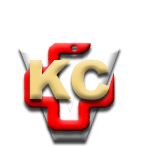 КЛИНИЧКИ ЦЕНТАР ВОЈВОДИНЕАутономна покрајина Војводина, Република СрбијаХајдук Вељкова 1, 21000 Нови Сад,т: +381 21/484 3 484, e-адреса: uprava@kcv.rswww.kcv.rs